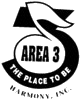 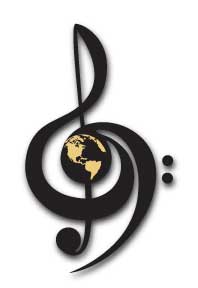 AREA 32014 AREA CONVENTION & CONTESTMAY 2 - 4, 2014ROCHESTER, NY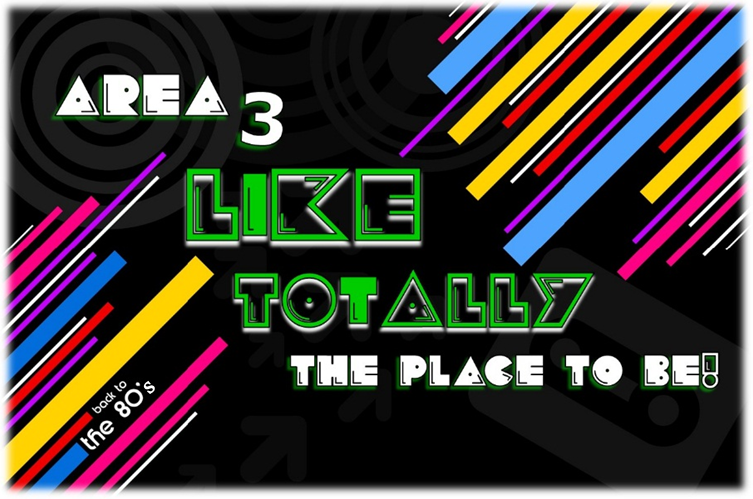 AREA 3’s A.C.C.T. [Area Convention & Contest Team] and Hostess Chapter, THE LIBERTY BELLES,Welcomes you BACK TO THE 80’s!Included in this 2nd mailing:		=================							General Information Overview					Directions to Hotel and Contest Site					Official Judging PanelSaturday Banquet					Photography /Video FormsHostess Chapter / MoonGlowEducation / Craft Class Information**Tentative Weekend Schedule included…[FINAL Schedule WILL BE SENT SEPARATELY when completed! ]Parking at the hotel and contest site is free.  Hotel registration check-in time is 3:00 pm and check-out is 12:00 noon; cancellation policy is 48 hour notice prior to check-in, otherwise the credit card will be charged.  The hotel is assigning reservation numbers that will be sent to the group contact via email so that any changes needed AFTER the receipt of these numbers can be made with the hotel.  Woodcliff offers complimentary airport, train & bus shuttle service.  There is a restaurant in the hotel [Horizons] that serves breakfast, lunch, & dinner. Travel time from the hotel to the school contest site is about 20 minutes [directions below].  Rooms will be assigned for each quartet & chorus for the weekend’s contests.  PLEASE ENSURE ROOMS ARE LEFT AS YOU FIND THEM!  Quartet & chorus evaluations will be held in your room [unless the COJ decides otherwise--you WILL be advised IF this is the case].  Evaluation times will be announced at contest.  Entrance into the school Friday is ONLY through the Auditorium door entrance!  NO ADMITTANCE EARLIER than 4PM on Friday please!  No one is allowed beyond the Auditorium until after 4PM, when you may enter as necessary.  Thanks for your cooperation!!     Registered quartet members are invited to sing in the Area 3 Quarus, directed by Anne Bureau.  [Please note the tentative rehearsal time for this on the AC&C Weekend Schedule included in this mailing.]Four representatives [one per part preferably but not mandatory] from each chorus have the opportunity to sing our Area 3 Chorus song directed by Katie Taylor. [Please note the tentative rehearsal time for this on the AC&C Weekend Schedule included in this mailing.]The Area 3 Family Chorus will be directed by Lorie Autote.  [Please note the tentative rehearsal time for this on the AC&C Weekend Schedule included in this mailing.] FOOD WILL BE AVAILABLE AT SCHOOL!   The Pal-Mac Select Choir will again provide us with concession goodies this year.  They are planning some main dish type foods, along with a selection of things to go with that, i.e. chips, cookies, etc. ~ there are no specifics at this time, but you won’t go hungry! Photos will be taken AFTER going on stage!  Please bring the photo order form included in this mailing and payment with you.  {Please pay with ONE check.}DVD video service will be provided by John Aviste, Daystar Productions; the ordering form is included in this mailing.  DVDs will be completed & available for pick up Sunday morning by 8 a.m. in the hotel lobby.  Stop by & view the video display of the weekend performances by your fellow contestants!   ---------------------------------------------------------------------------------------------------------------------------Security Issue - All contestants are reminded that Harmony, Inc. will not be responsible for lost or stolen personal property at the Convention and Contest site.  Please leave purses locked in your car or give them to someone in the audience and only bring small, last minute items backstage that you may need in the warm up room.  NO PURSES BACKSTAGE PLEASE!!   ----------------------------------------------------------------------------------------------------------------------------------------NO SCENTS MAKE SENSE!!!!  Please think of your sisters in song when it comes to perfume or other heavy scents that may bother singers.  Remember to PLEASE be courteous and mindful of this concern.  Thank you!  **PLEASE NOTE**:  ALL AC&C events are NON-smoking.  Smoking on school grounds is strictly prohibited by NYS law and will not be tolerated.  Also, no adult beverages are allowed on school property (even wrapped gifts!)				*************************************	Questions??  Please email both co-chairs:Sue and Dorene at acct@area3harmony.org				************************************* HOTEL Directions:  Woodcliff Hotel & Spa, 199 Woodcliff Drive, Fairport, NY 14450 - - located just off the NYS Thruway I-90, Exit 45. Directions From NYS Thruway
Take Exit 45 ( 490 Exit). Go through tollbooths.
Stay to the right of the road and follow signs to Rte. 96 North, turning right on Rte. 96 North.
 is the 7th traffic light. (pass Eastview Mall on left); turn right onto .Directions From Airport
When exiting the airport, turn right onto .
Bear right onto Rte. 390 South; continue on Rte. 390 South to Rte 590 North.
Follow Rte. 590 North to Rte 490 East; continue on 490 East to Exit 28 (Rte. 96 Mall Exit).
At the exit ramp, light turn left onto Rte. 96.
Pass under the expressway and turn left at first traffic light onto .At the top of the hill, turn left at hotel sign.From Rochester
Take 490 East to Exit 28 (Mall Exit); at the light, turn left onto Rte. 96.
Pass under the expressway and turn left at first traffic light onto Woodcliff Drive. At top of the hill, turn left at hotel sign.CONTEST SITE Directions:  Palmyra-Macedon Central School, 151 Hyde Parkway, Palmyra, NY 14522.  The school is located about 12 miles or approximately 20 minutes from Woodcliff:  *Drive east on  toward , .5 mile*Turn left on  / Route 250 and drive 1.7 miles*Turn right onto  / Route 31, continue 10.4 miles------------------------------------------------------------------------------------------------------------------------------------------A C & C    2 0 1 4    J U D G I N G    P A N E L							(LABBS)----------------------------------------------------------------------------------------------------------2 0 14    B A N Q U E T    M E N UThe MoonGlow will be at the BURGUNDY BASIN Restaurant, 1361 Marsh Road, Pittsford, NY  DIRECTIONS: A 5-minute, 2.5 mile drive from the hotel, drive .5 mile south on Woodcliff Dr. toward Pittsford Victor Rd/Rte 96; take 1st right onto Pittsford Victor Rd.; drive 1.9 miles; turn right onto Marsh Road/CR-38]A short ‘cocktail hour’ will begin around 6:30 p.m., with dinner to follow from approximately 7 - 8 p.m.  * Traditional  Buffet * Whole Breast of Turkey with gravy Baked Virginia Ham Italian Meatballs Vegetable Lasagna Steamed Mixed Vegetables Rosemary Potatoes Penne Pasta Marinara Individual Tossed Salads (served at the table) Fresh Fruit Salad Assorted Seasonal Salads Fresh Baked Rolls & ButterCoffee, Tea or MilkSherbetPLEASE NOTE:  We are hopeful that any MAJOR dietary concerns can be addressed by the variety of foodsoffered on the buffet.  If that is NOT the case, however, you must be sure to notify the ACCT Co-Chairs viaemail before April 20th to BE CERTAIN your needs can be addressed.  Thank you!   		The evening’s MoonGlow program will directly follow dinner!!**********************************************************************************************************************Reminder -- For the MoonGlow, as a direct result of your member survey comments/requests to shorten the evening program, the ACCT asked Area 3 Council to do just that, and the Area Council approved that request.  Other than the normal pre-determined awards being presented, only the following will be part of our Saturday evening annual Area 3 AC&C MoonGlow program:ALL Choruses -- will perform one song [unless an exemption is requested]Area 3 Current Medalists & Quartet Champions -- will perform one songAny Active Area 3 Queens -- will perform one songJudges -- will perform one song [unless they do not wish to do so]HOSPITALITY - HOSTESS CHAPTER:  The Liberty Belles are like totally pumped to HostAC&C 2014 and rock out with you “Back To The 80’s”!  Do not miss out on this year’s Hospitality Suite(Cayuga Room).  It will be packed with merchandise for sale, homemade gifts, snacks, 80’s gear, Area 3 T-shirts, friendly smiles, a song or two and much more! Please also purchase raffle tickets to support two great causes this year – Patrician Society Food Bank and Laurel House Women’s Shelter.  The Liberty Belles have chosen these two local non-profit organizations that are all about lifting others up and helping restore harmony to the lives of those they serve.  The Patrician Society of Central Norristown is a food cupboard which provides food and support to 1200 individuals and families throughout the year.  The patrons who come for non-perishable food are known by name and treated with dignity. Laurel House is also located in Norristown but you will never find the address listed publicly.  Laurel House is a safe place and haven for abused women and children who need to escape the horror of domestic violence.  At Laurel House they find protection, support and hope to begin again.  The Patrician Society and Laurel House often work together with a goal to bring about harmony from discord and hope from heartache.  We ask each chorus and quartet join us in donating a themed basket for raffle ticket fundraising this year.  We’re looking for fabulously fun themes to fill a table.  If you’d like to help out, please email Donna Snyder at debus@comcast.net with your basket theme and commitment!  Thank you!   ------------------------------------------------------------------------------------------------------------------------------------------The Liberty Belles Chapter welcomes you “Back To The 80’s” MoonGlow------------------------------------------------------------------------------------------------------------------Are you like totally ready to rock?! Get pumped to go back to the 80’s, fur sure, with your spirit-filled Liberty Belles! This will be such a tubular, unforgettable weekend.Only the most rad fashion decade ever, we can’t wait to see your favorite items pulled from the closet depths. Will it be some lace capped leggings, jellies, neon pumps, every bracelet you own? Or are you more Preppie with your pegged pant legs and popped collars? We expect the punk rockers out there to show up representin’. And don’t forget your Area 3 T-shirt – sport your pride.Come dressed to impress in your 80’s gear! Dig through your closets and find your favorite punk, prep or Madonna look. Your tables will be filled with your favorite toys, accessories, candy, music and movies. Your rad to the max, Hostess Chapter, The Liberty Belles will see you soon, ‘Back To The 80’s’!!You’ll be fully entertained all weekend as we travel back in time. We’ll play with Rubik’s Cube, glow sticks, jelly bracelets and more! We’ll sing some of the greatest tunes from the 80’s. And get your fill of neon to last you the rest of the year. So don’t worry, be happy man - we’ll see each other soon. **Also something really fun to consider!!  This as an ‘official’ invitation to send any digital pictures of yourself during the 80’s to us!  It will be really fun to guess who is who and check out all the cool 80’s fashions!  If you want to do this & be included in a Power Point presentation of “All things 80’s”, please send pictures to Michelle at mmfrance@verizon.net and be sure to identify yourself and your chorus.  This will be RAD... like TOTALLY!Because where else can you party hardy but Area 3?  It’s like totally, The Place To Be!!!!!!Your Hosts and Sisters in Harmony,The Liberty Belles------------------------------------------------------------------------------------------------------------------------------------------ Debra Woodard, Photographer7950 County Road 41, Victor, NY 14564585-738-5050cell	Marwdphoto@aol.comArea 3 Picture Order FormPicture Chairman should have orders and payment ready at picture timeAll selections are ordered and paid when photo is takenPrice listed below includes tax and shippingYou may pay cash or check to Marwood Studio (We do not except credit cards)All photos are money back guaranteedOrders will be mailed to the picture chairman within two weeksPhotographs are produced digitally and enhanced with event name and yearI will have samples on hand1 – 4		5x7s			$14.00each	____		$__________5 or more 	5x7s			$10.00each	____		$__________1 – 4		8x10s			$17.00each	____		$__________5 or more 	8x10s			$13.00each	____		$__________Set of 8 Wallets			$12.00		____		$__________1		10x13			$45.00		____		$__________8x10 Calendar				$15.00		____		$__________Ceramic Coffee Mug			$20.00		____		$__________Water Bottle				$22.00		____		$__________Canvas Bag				$20.00		____		$__________Beverage Cozy Wrap			$10.00		____		$__________Statuette 8x10				$30.00		____		$__________i-phone cover				$25.00		____		$__________Electronic web imageQuartet with minimum $50 order	$10.00				$__________Chorus with minimum $150 order    $10.00				$__________Please add $10 shipping and handling if your order is under $50	$__________					TOTAL			$__________All photographs will be in full color.  If you need black and whites they are the same price, just indicate this on the order form.CHORUS OR QUARTET NAME____________________________________________(as you’d like it to appear on the photo)CONTACT PERSON______________________________________________________PHONE NUMBER________________________________________________________ADDRESS  _____________________________________________________________	      ________________________________________________ZIP___________EMAIL_________________________________________________________________------------------------------------------------------------------------------------------------------------------------------------------ 2014 Harmony, Inc. Area 3 Contests and ConventionVideo Authorization / Order FormYour Quartet or Chorus Name: ____________________________________________hereby authorizes recording of its performances at the 2014 Harmony, Inc. Area 3 Contests and Convention to be held in Palmyra, NY USA and authorizes Harmony, Inc. to use any portion of its performances as they deem proper.  This may include, but is not limited to, education materials for internal use and/or commercial recording(s) produced and marketed by Harmony, Inc.****************************************************************************************************We agree that no DVD copies will be made by us, nor will we have copies made by anyone without obtaining any and all applicable legal licensing permission for the recordings on our DVD.Signed by:  Quartet contact or Chapter President________________________________[Print your name too please]: ________________________ How many will sing? ______Address: ______________________________________________________________________________________________________________________________________E-mail address: __________________________________________________________Please fill out this form and mail it before April 20 to the address below, whether you purchase a DVD or not. If you wish to purchase a DVD of your performances, then please include a check for $30.00 US made out to Daystar Productions. You will pick up your DVD in the Woodcliff Hotel lobby the morning of Sunday, May 4 between 8:00 and 11:00 a.m.  While you may pay for your DVD on Sunday morning by check or cash, you will save time & bother by sending your payment in with this form.  John AvisteDaystar Productions28556 NYS Route 342Black River, NY 13612(315) 773-5673javiste@daystarpro.comDVD received by: _______________________________________________________**Note: My plan is to videotape quartets and choruses the same way that I do at your IC&C.  This means that for a quartet I am framing the entire quartet and I do not touch the camera. For a lively chorus song, you would see the entire chorus and again, I do not touch the camera. For a slower chorus song, on the other hand, I would gradually move in for medium shots and aim to finish on a wide shot of the entire chorus. If you would like something different, please write a note to me below. For instance, if your quartet plans on a staged performance, other than the standard formation, let me know. Maybe your chorus will do something unexpected.------------------------------------------------------------------------------------------------------------------------------------------ NOTE:  This is a TENTATIVE SCHEDULE ONLY.  The Chairman of Judges (COJ) will give the FINAL approval later in April 2014.  AGAIN – these times and locations are NOT final and should be used as a GENERAL guide!!  ------------------------------------------------------------------------------------------------------------------------------------------** Ladies=Please remember we CANNOT be disruptive with our entrance into the school on a Friday afternoon; therefore, we must enter the SCHOOL at the AUDITORIUM Entrance ONLY for Stage Viewing & Judges Briefing.  *****CLASSROOMS ARE NOT TO BE ENTERED PRIOR TO 4 PM*****  Thank you for your understanding and cooperation!  --------------------------------------------------------------------A C & C   2 0 1 4   E D U C A T I O N   C L A S S E SWoodcliff Hotel - First FloorSunday, May 4Please plan to conclude your “Back To The 80’s” weekend by reserving some energy for Sunday morning’s Education/ Craft Classes.  Come and benefit from instruction that helps you as an individual, quartet, and chorus from some of our judges as well as our 1996 Queens "For Heaven's Sake"We have two great sessions at the hotel, “early”, 10AM – 11AM, and “late”, from 11AM - 12 NOON.  Our goal is to provide you with a valuable learning experience & tools, on various topics, that you can take back and share with your chapter and/or quartet.  Listed below are the names of our FOUR classes being offered!!!  Be on the lookout for more detailed info to be provided at AC&C!  Thanks for your continued support!!---------------------------------------------------------------------------------------------------------------------------------------------------------------------------------------------------------------10 a.m.=======1.  "Finding Your Middle Voice".  Does your voice sound different in your lower range than in your higher range?  Do you often find it difficult to sing certain notes between your head and chest voice?  This class will help you identify your registers and will demonstrate exercises to help smooth the transition between head and chest voice in order to create a unified voice throughout your range. Instructor:  Renee Tramack, Singing Judge2.  "Contest is Over...So Now What"?  Choruses or quartets - - Please bring your judging evaluation notes, and we will go over them and do some coaching under glass.  Instructor:  For Heaven's Sake, 1996 Harmony International Quartet Champions11 a.m.=======  1. "How Not to Suck on Stage".  Come to this class and learn all you need to know to improve those presentation scores!Instructor:  Theresa Weatherbee, Presentation Judge2. "Back to Basics".  The most successful choruses and quartets execute the basics of good singing consistently well.  As singers and members of the chorus or quartet we are responsible for our personal development as a singer. Where are you on your singing path? Take this opportunity to revisit the basics and go away with a plan for your individual development. Instructor:  Alison Thompson, LABBS Singing Judge from England** Reminder - Please send at least 2 members from each chapter to each class.***Look for this mailing & more Area 3 information on our NEW AREA 3 WEBSITE!*http://www.area3harmony.org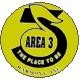 MUSICSINGINGPRESENTATIONJohn BurriRenee TramackTheresa WeatherbeeKathy StoneAlison ThompsonSandi WrightPractice Panel:  [Music Category][Singing Category][C.O.J. Category]  [Music Category][Singing Category][C.O.J. Category]  Susan WoodDenise ‘D’ DyerMelanie Menzies{only quartet contest]Susan WoodDenise ‘D’ DyerMelanie Menzies{only quartet contest]Chairman of Judges:Chairman of Judges:Diane CoatesDiane Coates==============================Associate Chairman of Judges:Associate Chairman of Judges:Ron EubankRon Eubank============================================Area Contest & Judging Chairman:Area Contest & Judging Chairman:Linda HilkoLinda Hilko==================================================“TENTATIVE” WEEKEND SCHEDULE AC&C May 2 – May 4, 2014“TENTATIVE” WEEKEND SCHEDULE AC&C May 2 – May 4, 2014“TENTATIVE” WEEKEND SCHEDULE AC&C May 2 – May 4, 2014“TENTATIVE” WEEKEND SCHEDULE AC&C May 2 – May 4, 2014DATETIMESCHEDULEROOM/FACILITYFriday, May 211:30 a.m. – 4:30 PMHospitalityHotel – Cayuga Room12 NOON – 4 PMRegistrationHotel – Palm Court4:30 p.m. – end of contestRegistration [moved to contest site]School Aud.-Main Entrance1 PM – 1:30 PMFamily Chorus RehearsalHotel – Pittsford Room2 PM – 2:30 PMArea Quarus RehearsalHotel – Pittsford Room2 PM – 4 PMFinish Technical Contest Set-up / COJ – Sound Check School Auditorium4 PM – 4:30 PMCOJ Walk-Through School Classrooms4 PM – 4:30 PMQuartet On-Stage Viewing [no singing]School Auditorium 4:30 PM – 5 PMQuartet & Chorus Briefing with Judging PanelsSchool Auditorium 5 PM – 5:45 PMJudges DinnerSchool – Judges Lounge5 PM – 5:30 PMVolunteer – Training & AssignmentsSchool - Backstage6 PM – 8:30 PMQuartet Contest:  Area Quarus, Awards & Qualifiers, 1st place sings School Auditorium8 PM – 8:30 PMJudging Panel discussions School – Judges Lounge8:30 PM – 11:30 PMQuartet EvaluationsSchool ClassroomsSaturday, May 38AM – 11AMHospitalityHotel – Cayuga Room9AM Access to School & ClassroomsSchool / Classrooms9:30 AM – 10AMArea Chorus Rehearsal [closed for sound check]School Auditorium10 AM – 1 PMRegistration & Ticket SalesSchool Aud.-Main Entrance10:30 AM – 11AMChorus On-Stage Viewing [no singing]School AuditoriumNOON – 2:30 PMChorus Contest: Area Chorus, Awards & Qualifiers, 1st place singsSchool Auditorium2:00 PM – 2:30 PMJudging Panel discussions School – Judges Lounge2:45 PM – 5 PMChorus EvaluationsSchool Classrooms6:30 PM – 8PMCocktails / DinnerBurgundy Basin8PM – 10:00PMMoonGlowBurgundy BasinSunday, May 49AM – NoonHospitalityHotel – Cayuga Room10AM – 11AMEducation Classrooms [Hemlock, Pittsford, Honeoye, Canandaigua]Hotel Meeting Rooms